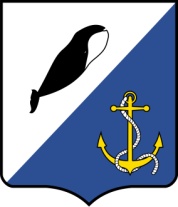 АДМИНИСТРАЦИЯПРОВИДЕНСКОГО ГОРОДСКОГО ОКРУГАПОСТАНОВЛЕНИЕ    В соответствии со статьей 78 Бюджетного кодекса Российской Федерации, статьями 14,15 Федерального закона от 6 октября 2003 года             № 131 -ФЗ «Об общих принципах организации местного самоуправления в Российской Федерации», Постановлением Правительства Чукотского автономного округа  от 21 октября 2013 года № 411 «Об утверждении Государственной программы «Развитие агропромышленного комплекса Чукотского автономного округа на 2014-2020 годы», Постановлением Администрации Провиденского городского округа от Администрация  Провиденского городского округа от 18 февраля 2019 года № 44 «Об утверждении Муниципальной программы «Развитие традиционных видов деятельности на территории Провиденского городского округа на 2019-2021 годы».ПОСТАНОВЛЯЕТ:    Утвердить прилагаемый Порядок предоставления субсидий юридическим лицам (за исключением субсидий государственным (муниципальным) учреждениям), индивидуальным предпринимателям, а также физическим лицам – производителям товаров, работ услуг  на финансовое обеспечение (возмещение) затрат в связи с выполнением работ, оказанием услуг по обустройству перевалочных баз, обеспечению материально техническими средствами, продуктами питания  оленеводческих бригад, согласно приложению.Контроль  за исполнением настоящего постановления возложить на заместителя главы администрации - начальника управления промышленной политики, сельского хозяйства, продовольствия и торговли Администрации Провиденского городского округа Парамонова В.В.  Настоящее Постановление вступает в силу со дня  обнародования и распространяет свое действие на правоотношения, возникшие с 1 января 2019 года. 5. Обнародовать настоящее постановление на официальном сайте Провиденского городского округа www. provadm.ru.Глава администрации                                                                  С.А. ШестопаловРазослано: дело; Администрации Провиденского городского округа, Управление финансов, экономики и имущественных отношений администрации Провиденского городского округа   Приложение УТВЕРЖДЁНпостановлением АдминистрацииПровиденского городского округа                                                                                        от  25 марта  2019 года № 82

Порядокпредоставления субсидий юридическим лицам (за исключением субсидий государственным (муниципальным) учреждениям), индивидуальным предпринимателям, а также физическим лицам – производителям товаров, работ услуг  на финансовое обеспечение (возмещение) затрат в связи с выполнением работ, оказанием услуг по обустройству перевалочных баз, обеспечению материально техническими средствами, продуктами питания  оленеводческих бригад1. Общие положения1.1 Настоящий Порядок определяет цели, условия и порядок предоставления субсидий из бюджета Провиденского городского округа на финансовое обеспечение (возмещения) части затрат юридическим лицам независимо от организационно-правовой формы и индивидуальным предпринимателям, осуществляющим деятельность в сфере северного оленеводства на территории Провиденского городского округа и порядок возврата субсидии в случае нарушения условий ее предоставления (далее – Порядок).Субсидия имеет заявительный характер и предоставляется из бюджета Провиденского городского округа (далее - местный бюджет)  на безвозмездной и безвозвратной основе.Понятия, используемые в целях реализации настоящего Порядка:Уполномоченный орган – Администрация Провиденского городского органа;Получатель субсидии - юридические лица независимо от организационно-правовой формы и индивидуальные предприниматели, осуществляющие деятельность в сфере северного оленеводства на территории Провиденского городского округа.1.2. Цель предоставления субсидии - возмещение затрат в связи с выполнением работ, оказанием услуг по обустройству перевалочных баз, обеспечению материально техническими средствами, продуктами питания  оленеводческих бригад.Субсидии предоставляется Получателю субсидии на выполнение следующих мероприятий:1) Приобретение стройматериалов для нужд сельскохозяйственных предприятий зарегистрированных на территории Провиденского городского округа;2) Приобретение материальных ценностей применяемых в северном оленеводстве;3) Заключение гражданско-правовых договоров на оказание услуг по ремонту, обслуживанию перевал баз оленеводческих бригад, доставка грузов для нужд оленеводов;4) Приобретение продуктов питания для работников сельскохозяйственных предприятий,  зарегистрированных на территории Провиденского городского округа задействованных на выпасе домашнего северного оленя. 1.3. Главным распорядителем, как получателем бюджетных средств, до которого доводятся в установленном порядке лимиты бюджетных обязательств на предоставление субсидий на соответствующий финансовый год является Администрация Провиденского городского округа1.4. Критериями отбора юридических лиц, индивидуальных предпринимателей, физических лиц, имеющих право на получении субсидии, являются:1) государственная регистрация претендента осуществлена на территории Чукотского автономного округа;2)  осуществляющие свою деятельность на территории Провиденского городского округа;3) получатель субсидий не должен находиться в процессе ликвидации, банкротства.2. Условия и порядок предоставления субсидии2.1. Перечень документов, предоставляемых получателем субсидии главному распорядителю как получателю бюджетных средств для получения субсидии: При первоначальном обращении за выделением субсидии в срок до 31 марта текущего финансового года представляет в Администрацию:-   заявление в произвольной форме о предоставлении Субсидии;- плановый расчет размера Субсидии на возмещение затрат на обустройство перевалочных баз, обеспечение материально техническими  средствами, продуктами питания оленеводческих бригад.- справку территориального органа Федеральной налоговой службы, подписанную ее руководителем (иным уполномоченным лицом), подтверждающую отсутствие у Получателя субсидии неисполненной обязанности по уплате налогов, сборов, страховых взносов, пеней, штрафов, процентов, подлежащих уплате в соответствии с законодательством Российской Федерации о налогах и сборах;- справку, подписанную руководителем и главным бухгалтером Получателя субсидии, подтверждающую отсутствие просроченной задолженности по возврату в местный бюджет субсидий, бюджетных инвестиций, предоставленных, в том числе в соответствии с иными правовыми актами, и иной просроченной задолженности перед местным бюджетом;- справку, подписанную руководителем и главным бухгалтером Получателя субсидии, содержащую сведения о том, что Получатель субсидии - юридическое лицо не находится в процессе реорганизации, ликвидации, банкротства;- справку, подписанную руководителем и главным бухгалтером Получателя субсидии, подтверждающую, что юридическое лицо не получает средства местного бюджета на основании иных нормативных правовых актов на цели, указанные в пункте 1.3 раздела 1 настоящего Порядка.Получатель субсидии несет ответственность за достоверность сведений, содержащихся в представленных документах.Документы, указанные в настоящем пункте, Получатель субсидии представляет самостоятельно.Заявитель вправе представить документы, подтверждающие указанные в заявлении сведения, по собственной инициативе.Все документы, представляемые претендентом, должны быть заверены подписью руководителя юридического лица либо индивидуального предпринимателя и печатью (при наличии печати). Документы представляются в печатном виде, подчистки и исправления не допускаются.Получатели имеют право обратиться в Администрацию  за получением разъяснений в устной или письменной форме по адресу:689251, Чукотский автономный округ, Провиденский городской округ, п. Провидения, ул. Набережная Дежнева, д.8а, кабинет 1б.контактный телефон для справок:тел/факс (42735) 2-25-40;2.2. Порядок и сроки рассмотрения главным распорядителем как получателем бюджетных средств документов, указанных в п.2.1. настоящего пункта:1) в течение 5 рабочих дней рассматривает документы, представленные в соответствии с пунктом 2.1 настоящего раздела, проводит проверку документов на соответствие требованиям, установленным настоящим Порядком. При наличии замечаний к документам возвращает их на доработку, установив срок для доработки, не превышающий 5 рабочих дней; 2) по результатам проверки принимает решение о предоставлении или отказе в предоставлении заявителю финансовой поддержки.2.3. Основания для отказа получателю субсидии в предоставлении субсидии:1) несоответствие представленных получателем субсидии документов требованиям, определенным пунктом 2.1, или непредставление (предоставление не в полном объеме) указанных документов;2) недостоверность представленной получателем субсидии информации;3) иные основания для отказа, определенные правовым актом;2.4. Субсидия предоставляется в размере 500 000 рублей на одного получателя - при условии софинансирования получателем субсидии  целевых расходов на реализацию мероприятий предусмотренных муниципальной программой «Развитие традиционных видов деятельности на территории Провиденского городского округа на 2019-2021 годы» в размере не менее 5 процентов от размера получаемой субсидии.2.5.  При принятии Уполномоченным органом положительного решения Получателю  Субсидии направляется Соглашение (договора) о предоставлении субсидии из бюджета Провиденского городского округа в соответствии с типовой формой, установленной финансовым органом муниципального образования для соответствующего вида субсидии (далее - соглашение) (Приказ Управления финансов  от 29.12.2016 г. №121).В Соглашении в обязательном порядке предусматривается:     1) предельный размер Субсидии;    2) порядок и сроки предоставления Субсидии;    3) порядок, сроки и формы предоставления отчетности Получателем субсидии;   4) порядок возврата Субсидии Получателем субсидии;   5) осуществление Уполномоченным органом и органами муниципального финансового контроля обязательной проверки соблюдения условий, целей и порядка предоставления Субсидии;    6) условия перечисления Субсидии на расчетный счет, открытый Получателем субсидии в кредитной организации;   7) иные условия, регулирующие порядок предоставления Субсидии 2.6. Условием предоставления Субсидии является соответствие Получателя субсидии критериям, указанным в пункте 1.2 раздела 1 настоящего Порядка.   Субсидия предоставляется при условии соответствия Получателя субсидии на первое число месяца, предшествующего месяцу, в котором планируется заключение соглашения о предоставлении Субсидии следующим требованиям:1) у получателей субсидии должна отсутствовать неисполненная обязанность по уплате налогов, сборов, страховых взносов, пеней, штрафов, процентов, подлежащих уплате в соответствии с законодательством Российской Федерации о налогах и сборах;2) у получателей субсидии должна отсутствовать просроченная задолженность по возврату в бюджет бюджетной системы Российской Федерации, субсидий, бюджетных инвестиций, предоставленных в том числе в соответствии с иными правовыми актами, и иная просроченная задолженность перед бюджетом бюджетной системы Российской Федерации;3) получатели субсидий - юридические лица не должны находиться в процессе реорганизации, ликвидации, банкротства, а получатели субсидий - индивидуальные предприниматели не должны прекратить деятельность в качестве индивидуального предпринимателя;4) получатели субсидий не должны являться иностранными юридическими лицами, а также российскими юридическими лицами, в уставном (складочном) капитале которых доля участия иностранных юридических лиц, местом регистрации которых является государство или территория, включенные в утверждаемый Министерством финансов Российской Федерации перечень государств и территорий, предоставляющих льготный налоговый режим налогообложения и (или) не предусматривающих раскрытия и предоставления информации при проведении финансовых операций (оффшорные зоны) в отношении таких юридических лиц, в совокупности превышает 50 процентов.5)  получатели субсидии не должны получать средства из бюджета бюджетной системы Российской Федерации, из которого планируется предоставление субсидии в соответствии с правовым актом, на основании иных нормативных правовых актов или муниципальных правовых актов на цели, указанные в пункте 1.2 настоящего Порядка.	2.7.  Показатели результативности устанавливаются Соглашением.2.8.  Устанавливается следующий порядок перечисления Субсидии: Получатель Субсидии, предоставляет в Уполномоченный орган документы:а) заявку на финансирование согласно приложению № 2 к настоящему Порядку;б) справки – расчеты причитающейся Субсидии по форме согласно приложению № 3 к настоящему Порядку;в) отчет о расходах на обустройство перевалочных баз, материально техническому обеспечению бригад по форме согласно приложению № 4 к настоящему Порядку;Допускается авансирование предстоящих расходов по выплате Субсидии.В случае авансирования в целях своевременного осуществления мероприятий на обустройство перевалочных баз, обеспечения специальной одеждой, снаряжением, хозяйственно-бытовым инвентарем, средствами связи, продуктами питания оленеводческих бригад  предоставляет:- заявление о перечислении причитающейся субсидии в произвольной форме;- копии договоров заключенных с организацией, индивидуальным предпринимателем, подтверждающих приобретение материально-технических ресурсов на обустройство перевалочных баз, приобретение специальной одежды, снаряжения, хозяйственно-бытового инвентаря, средств связи, продуктов питания оленеводческих бригад, заверенные подписью руководителя или индивидуального предпринимателя и печать (при наличии).2.9 Уполномоченный орган осуществляет проверку расчетов, поступивших от Получателя  и в 10-ти дневный срок, в случае отсутствия замечаний по расчетам, осуществляет перечисление Субсидии на расчетный счет Получателя субсидии.Основанием для отказа Получателю в перечислении субсидии являются: а) непредставление документов, указанных в подпункте 2.8 настоящего Порядка;б) неполное представление сведений в документах, предусмотренных пунктом 2.8 настоящего Порядка;в) представление недостоверных сведений в документах, предусмотренных пунктом 2.8  настоящего Порядка.Получатель субсидии обязуется предоставить Главному распорядителю:- копии платежных документов, подтверждающих перечисление авансового платежа.В случае если сумма Субсидии, рассчитанная исходя из планового объема услуг, больше суммы, рассчитанной исходя из фактического объема оказанных услуг, излишне полученные суммы Субсидии:подлежат возврату в местный бюджет в срок до 30 января года, следующего за годом финансирования.В случае если сумма Субсидии, рассчитанная исходя из планового объема услуг, меньше суммы, рассчитанной исходя из фактического объема оказанных услуг, недополученные суммы Субсидии не выплачивается.2.10. В случае если Получатель субсидии не перечислил в сроки, установленные пунктом 2.9 настоящего раздела, на лицевой счёт Главного распорядителя сумму остатка Субсидии, неиспользованную в отчётном финансовом году, Главный распорядитель взыскивает с Получателя субсидии денежные средства в судебном порядке в соответствии с законодательством Российской Федерации.2.11.  Получателю субсидии запрещается за счет  средств субсидии приобретение иностранной валюты за исключением операций, осуществляемых в соответствии с валютным законодательством Российской Федерации при закупке (поставке) высокотехнологичного импортного оборудования, сырья и комплектующих изделий, а также связанных с достижением целей предоставления этих средств иных операций, определенных правовым актом.Неиспользованные в отчетном финансовом году остатки субсидий по согласованию с Управлением финансов, экономики и имущественных отношений администрации Провиденского городского округа могут являться источником осуществления расходов при наличии потребности в указанных средствах.2.12. Перечисление Субсидии осуществляется, не позднее десятого  рабочего дня после принятия Уполномоченным органом решения по результатам рассмотрения документов  и сроки  указанные в п. 2.8. настоящего раздела.2.13. Перечисление Субсидии осуществляется Уполномоченным органом на расчетные или корреспондентские счета, открытые получателям субсидий в учреждениях Центрального банка Российской Федерации или кредитных организациях.2.14. Для подтверждения фактически произведенных затрат, предоставляются следующие документы:-   копии счетов- фактур;-   копии товарных накладных;-   копии товарно-кассовых чеков;- копии договоров заключенных с организацией, индивидуальным предпринимателем, физическим лицом;Копии должны быть заверены в установленном порядке3. Требования к отчетности 3.1.  Уполномоченный орган  устанавливает в Соглашении, сроки и формы представления Получателем субсидии отчетности о достижении показателя результативности предоставления Субсидии, а также иных отчетов и (документов).3.2. Получатель субсидии несет ответственность за достоверность сведений, содержащихся в предоставляемых для получения субсидии документах, отчетных документах об использовании субсидии в соответствии с законодательством Российской Федерации.3.3.  Отчетность может  предоставляться в форме электронного документа с последующей досылкой на бумажном носителе по адресу: 689251, Чукотский автономный округ, Провиденский городской округ, п. Провидения, ул. Набережная Дежнева, д.8а, кабинет 1Б.            4. Требования об осуществлении контроля за соблюдением условий, целей и порядка предоставления субсидии и ответственности за их нарушения 4.1. Обязательная проверка условий, целей и порядка предоставления субсидии Получателям Субсидии проводится Уполномоченным органом  и органами (государственного) муниципального финансового контроля.4.2. Субсидия в сумме необоснованно полученных средств подлежит возврату в местный бюджет:1)  В случае не достижения показателей результативности предоставления субсидии, полученные средства подлежат возврату в бюджет Провиденского городского округа в части, пропорциональной величине не достижения показателей результативности предоставления субсидии, предусмотренных Соглашением.2) В случае нарушения Получателем субсидии требований, установленных в соглашении, а также выявления фактов предоставления документов, содержащих недостоверную информацию, субсидия подлежит возврату в бюджет Провиденского городского округа в полном объёме.3) В случае нарушения Получателем требований и условий, установленных при предоставлении субсидии, выявленного по фактам проверок, проведенных Главным распорядителем и органом государственного финансового контроля, субсидия подлежит возврату в бюджет Провиденского городского округа в полном объёме.4.3.  Возврат субсидии осуществляется в следующем порядке:Администрация в течение 10 дней со дня выявления случаев, нарушения условий, целей и порядка предоставления субсидии, направляет - Получателю субсидии письменное уведомление об обнаруженных фактах нарушения;2)  Получатель Субсидии в течение 10 дней со дня получения письменного уведомления обязан перечислить на лицевой счет главного распорядителя бюджетных средств субсидию в указанном объеме;3) в случае, если Получатель Субсидии не исполнил установленного подпунктом 2 настоящего пункта требования, Администрация взыскивает с Получателя денежные средства в соответствии с законодательством Российской Федерации.4.5. Неиспользованные в отчетном финансовом году остатки субсидий по согласованию с Управлением финансов, экономики и имущественных отношений администрации Провиденского городского округа могут являться источником осуществления расходов при наличии потребности в указанных средствах.К Порядку предоставления субсидий юридическим лицам (за исключением субсидий государственным (муниципальным) учреждениям), индивидуальным предпринимателям, а также физическим лицам – производителям товаров, работ услуг  на финансовое обеспечение (возмещение) затрат в связи с выполнением работ, оказанием услуг по обустройству перевалочных баз, обеспечению материально техническими средствами, продуктами питания  оленеводческих бригадСОГЛАШЕНИЕ № о предоставлении субсидии из бюджета Провиденского городского округа юридическому лицу (за исключением муниципального учреждения), индивидуальному предпринимателю, физическому лицу – производителю товаров, работ, услуг в целях финансового обеспечения (возмещения) затрат в связи с выполнением работ, оказанием услуг по обустройству перевалочных баз, обеспечению материально техническими средствами, продуктами питания  оленеводческих бригадАдминистрация Провиденского городского округа, именуемая в дальнейшем «Администрация», в лице Главы Администрации  Шестопалова Сергея Александровича, действующего на основании Устава Провиденского городского округа принятого Решением Совета депутатов Провиденского муниципального района от 15 октября 2015 года № 233, с одной стороны, и _______________, именуемое в дальнейшем «Исполнитель», в лице _________________, с другой стороны, далее именуемые  «Стороны», в соответствии с Бюджетным Кодексом Российской Федерации, Порядком предоставления субсидий юридическим лицам(за исключением субсидий государственным (муниципальным) учреждениям), индивидуальным предпринимателям, а также физическим лицам- производителям товаров , работ, услуг  на  финансовое обеспечение (возмещение) затрат  в связи с выполнением работ, оказанием услуг по обустройству перевалочных баз, обеспечению материально техническими средствами, продуктами питания  оленеводческих бригад утвержденным постановлением администрации Провиденского городского округа от «25» марта 2019 года № 82 (далее – Порядок предоставления субсидии), заключили настоящее Соглашение о нижеследующем.Предмет СоглашенияПредметом настоящего Соглашения является предоставление из бюджета Провиденского городского округа в 2019 году субсидии:В целях финансового обеспечения (возмещения) затрат Получателя, связанных с улучшением условий труда работников северного оленеводства - обустройства перевалочных баз, обеспечением специальной одеждой, снаряжением, хозяйственно-бытовым инвентарем, средствами связи, продуктами питания оленеводческих бригад, производится исходя из сумм, документально подтвержденных расходов. В целях реализации Получателем субсидии,  мероприятий предусмотренных муниципальной программой «Развитие традиционных видов деятельности на территории Провиденского городского округа на 2019-2021 годы»II. Финансовое обеспечение предоставления СубсидииСубсидия предоставляется в соответствии с лимитами бюджетных обязательств, доведенных Уполномоченному органу, как получателю средств местного бюджета, по кодам классификации расходов бюджетов Российской Федерации (далее – коды БК) на цели, указанные в разделе 1 настоящего Соглашения, в следующем размере:	В 2019 году ______________ (________________________)рублей по коду БК _______________________.III. Условия и порядок предоставления Субсидии3.1	 Субсидия предоставляется в соответствии с Порядком предоставления субсидии:а) на цели, указанные в разделе I настоящего Соглашения;б) при предоставлении Получателем в срок до «31» марта 201__ г. документов, в том числе:- плановый расчет размера Субсидии на покрытие расходов на обустройство перевалочных баз, обеспечение специальной одеждой, снаряжением, хозяйственно-бытовым инвентарём, средствами связи, продуктами питания оленеводческих бригад: фактически произведенные и документально подтвержденные расходы;3.2 Субсидия предоставляется при соблюдении иных условий, в том числе:а) наличие государственной регистрации в качестве юридического лица или физического лица в качестве индивидуального предпринимателя;б) осуществление деятельности в отрасли северного оленеводства.          3.3. Перечисление Субсидии осуществляется в соответствии с бюджетным законодательством Российской Федерации на счет Получателя, открытый в ___________________________________________________. 	1) в соответствии с заявлением, предоставленным Получателем, по форме согласно приложению № 1 к настоящему соглашению и следующими документами:а) приложение №2 к Порядку предоставления субсидии;б) приложение №3 к Порядку предоставления субсидии;в) копии договоров заключенных с организацией, индивидуальным предпринимателем, подтверждающих приобретение материально-технических ресурсов на обустройство перевалочных баз, приобретение специальной одежды, снаряжения, хозяйственно-бытового инвентаря, средств связи, продуктов питания оленеводческих бригад (счетов-фактур или товарных накладных), заверенные подписью руководителя или индивидуального предпринимателя и печать (при наличии).2) не позднее 10 рабочего дня, следующего за днем доведения объемов финансирования до Главного распорядителя.IV. Взаимодействие сторон	4.1.  Администрация Провиденского городского округа обязуется:	  1) Обеспечить предоставление Субсидии в соответствии с разделом III настоящего Соглашения;	   2) осуществлять проверку представляемых Получателем документов, указанных в пункте 3.3 настоящего Соглашения, в том числе на соответствии их Порядку предоставления субсидии, в течении 10 рабочих дней со дня их получения от Получателя;3) обеспечивать перечисление Субсидии на счет Получателя, указанный в разделе VIII настоящего Соглашения, в соответствии с пунктом 3.3. настоящего Соглашения;4) устанавливать:а) показатели результативности в приложении № 2 к настоящему Соглашению, являющейся неотъемлемой частью настоящего Соглашения.5) осуществлять оценку достижения Получателем показателей результативности, установленных Порядком предоставления субсидии и соответствии с подпунктом 4 пункта 4.1 настоящего Соглашения на основании:а) отчета о достижении значений показателей результативности по форме, установленной в приложении 3 к настоящему Соглашению, являющейся неотъемлемой частью настоящего Соглашения;6) осуществлять контроль за соблюдением Получателем порядка, целей и условий предоставления Субсидии, установленных Порядком предоставления субсидии и настоящим Соглашением, в том числе в части достоверности представляемых Получателем в соответствии с настоящим Соглашением сведений, путем проведения плановых и (или) внеплановых проверок на основании:а) отчета(ов) о расходах Получателя, источником финансового обеспечения которых является Субсидия, по форме, установленной в приложении № 4 к настоящему Соглашению, являющейся неотъемлемой частью настоящего Соглашения;б) иных документов, представленных Получателем по запросу Главного распорядителя в соответствии с подпунктом 4 пункта 4.3.настоящего Соглашения;7) в случае установления Администрацией или получение от органа муниципального финансового контроля информации о факте(ах) нарушения Получателем порядка, целей и условий предоставления Субсидии, предусмотренных Порядком предоставления субсидии и настоящим Соглашение, в том числе указанных в документах, представленных Получателем в соответствии с настоящим Соглашением, недостоверных сведений, направлять Получателю требование об обеспечении возврата Субсидии в бюджет Провиденского городского округа в размере и сроки, установленные в указанном требовании;8) в случае, если Получателем не достигнуты значения показателей результативности, установленных Порядком предоставления субсидии. Администрация осуществляет расчет объема средств, подлежащего возврату в бюджет Провиденского городского округа с обязательным уведомлением Получателя в течение 10 рабочих дней с даты принятия указанного решения;9) рассматривать предложения, документы и иную информацию, направленную Получателем. В том числе в соответствии с подпунктом 1 пункта 4.4 настоящего Соглашения, в течение 10 рабочих дней со дня их получения и уведомлять Получателя о принятом решении;10)  направлять разъяснения Получателю по вопросам, связанным с исполнением настоящего Соглашения, в течении 10 рабочих дней со дня получения сообщения Получателя в соответствии с подпунктом 2 пункта 4.4. настоящего Соглашения;4.2 Администрация  вправе:1) принимать решение об изменении условий настоящего Соглашения, в том числе, на основании информации и предложений, направленных Получателем в соответствии с подпунктом 1 пункта 4.4. настоящего Соглашения. Включая изменения размера Субсидии;2) приостанавливать предоставления Субсидии в случае установления или получения от органа  финансового контроля информации о факте(ах) нарушения Получателем порядка, целей и условий предоставления Субсидии, предусмотренных Порядком предоставления субсидии и настоящим Соглашение, в том числе указанных в документах, представленных Получателем в соответствии с настоящим Соглашением, недостоверных сведений, до устранения указанных нарушений с обязательным уведомлением Получателя непозднее 10 рабочего дней с даты принятия решения о приостановлении;3) запрашивать у Получателя документы и информацию, необходимые для осуществления контроля за соблюдением Получателем порядка, целей и условий предоставления Субсидии, установленных Порядком предоставления Субсидии и настоящим Соглашением, в соответствии с подпунктом 6 пункта 4.1. настоящего Соглашения.4.3 Получатель обязуется:1) представлять в Администрацию документы, в соответствии с подпунктом 3.3. настоящего Соглашения;2) обеспечивать достижение значений показателей результативности, установленных Порядком предоставления субсидии в соответствии с подпунктом 4 пункта 4.1 настоящего Соглашения;3) представлять в Администрацию:а) отчет о достижении значений показателей результативности в соответствии с подпунктом 4 пункта 4.1. настоящего соглашения, не позднее 5 рабочих дней следующего за отчетным месяцем;4) направлять по запросу Администрации документы и информацию, необходимые для осуществления контроля за соблюдением порядка, целей и условий предоставления Субсидии в  соответствии с подпунктом 3 пункта 4.2 настоящего Соглашения, в течении 10 рабочих дней со дня получения указанного запроса;5) в случае получения от Администрации требования в соответствии с подпунктом 7 пункта 4.1 настоящего Соглашения:а) устранять факт(ы) нарушения порядка, целей и условий предоставления Субсидии в сроки, определенные в указанном требовании;б) возвращать в бюджет Провиденского городского округа Субсидию в размере и сроки, определенные в указанном требовании;6) возвращать в бюджет Провиденского городского округа средства в размере, определенном Администрацией в  соответствии с подпунктом 8 пункта 4.1 настоящего Соглашения в срок, установленный Администрацией в уведомлении.7) обеспечивать полноту и достоверность сведений, представляемых в Администрацию в соответствии с настоящим Соглашением;8) выполнять иные обязательства в соответствии с бюджетным законодательством Российской Федерации.4.4. Получатель вправе:1) направлять в Администрацию предложения о внесении изменений в настоящее Соглашение, в том числе в случае установления необходимости изменения размера Субсидии с приложением информации, содержащей финансово-экономическое обоснование данного изменения;2) обращаться в Администрацию в целях получения разъяснений в связи с исполнением настоящего Соглашения;3) осуществлять иные права в соответствии с бюджетным законодательством Российской Федерации. Ответственность СторонВ случае неисполнения или ненадлежащего исполнения своих обязательств по настоящему Соглашению Стороны несут ответственность в соответствии с законодательством Российской Федерации. Иные условияИные условия по настоящему Соглашению:Исполнителю запрещается использование средств субсидии на  приобретение иностранной валюты;Заключительные положения7.1.  Споры, возникающие между Сторонами в связи с исполнением настоящего Соглашения, решаются ими, по возможности, путем проведения переговоров с оформлением соответствующих протоколов или иных документов. При недостижении согласия споры между Сторонами решаются в судебном порядке. 7.2. Настоящее Соглашение вступает в силу с даты его подписания лицами, имеющими право действовать от имени каждой из Сторон, но не ранее доведения лимитов бюджетных обязательств, указанных в пункте 2.1.настоящего Соглашения, и действует до полного исполнения Сторонами своих обязательств по настоящему Соглашению.7.3. Изменение настоящего Соглашения осуществляется по соглашению Сторон и оформляется в виде дополнительного Соглашения7.4. Расторжение настоящего Соглашения осуществляется возможно в случаях:1) реорганизация или прекращение деятельности Получателя;2) нарушения Получателем порядка, целей и условий предоставления Субсидии, установленных Порядком предоставления субсидии и настоящим Соглашением.7.5. Расторжение настоящего Соглашения в одностороннем порядке возможно в случае недостижения Получателем установленных настоящим Соглашением показателей результативности.  7.6. Настоящее Соглашение составлено на 9  (девяти) листах, включая Приложения, в двух экземплярах, имеющих равную юридическую силу, по одному для каждой из Сторон.VIII. Платежные реквизиты СторонПриложение № 1к Соглашению о предоставлении субсидии из бюджета Провиденского городского округа юридическому лицу (за исключением муниципального учреждения), индивидуальному предпринимателю, физическому лицу – производителю товаров, работ, услуг в целях финансового обеспечения (возмещения) затрат в связи с выполнением работ, оказанием услуг по обустройству перевалочных баз, обеспечению материально техническими средствами, продуктами питания  оленеводческих бригадЗаявлениеПрошу перечислить Субсидию на покрытие расходов на обустройство перевалочных баз, обеспечение специальной одеждой, снаряжением, хозяйственно-бытовым инвентарём, средствами связи, продуктами питания оленеводческих бригад в сумме______________рублей(___________) за______(месяц)_____(год).Руководитель		 _______________		_______________________	(подпись)		 (расшифровка подписи)	М П			Приложение № 2к Соглашению о предоставлении субсидии из бюджета Провиденского городского округа юридическому лицу (за исключением муниципального учреждения), индивидуальному предпринимателю, физическому лицу – производителю товаров, работ, услуг в целях финансового обеспечения (возмещения) затрат в связи с выполнением работ, оказанием услуг по обустройству перевалочных баз, обеспечению материально техническими средствами, продуктами питания  оленеводческих бригадДостижение в 20___ году значений планируемых показателей деятельности__________________________________________________________________ (Получатель субсидии)Приложение № 3к Соглашению о предоставлении субсидии из бюджета Провиденского городского округа юридическому лицу (за исключением муниципального учреждения), индивидуальному предпринимателю, физическому лицу – производителю товаров, работ, услуг в целях финансового обеспечения (возмещения) затрат в связи с выполнением работ, оказанием услуг по обустройству перевалочных баз, обеспечению материально техническими средствами, продуктами питания  оленеводческих бригадОтчет о достижении значений показателей результативности__________________________________________________________________ (Получатель субсидии)О Т Ч Ё Тоб использовании средств, полученных из бюджета Провиденского городского округа по состоянию за ____________________ 20___ года_________________________________________________________________(Получатель субсидии)Руководитель		 _______________		_______________________	(подпись)		 (расшифровка подписи)	Главный бухгалтер			________________		_______________________						(подпись)		 (расшифровка подписи)М П			Приложение № 2К Порядку предоставления субсидий юридическим лицам (за исключением субсидий государственным (муниципальным) учреждениям), индивидуальным предпринимателям, а также физическим лицам – производителям товаров, работ услуг  на финансовое обеспечение (возмещение) затрат в связи с выполнением работ, оказанием услуг по обустройству перевалочных баз, обеспечению материально техническими средствами, продуктами питания  оленеводческих бригадЗаявка на финансирование бюджетных обязательствна _______________20____года_______________________________(Получатель субсидии)Руководитель_____________________ _____________________подпись                            расшифровка подписиГлавный бухгалтер_______________________ _____________________ Подпись                             расшифровка подписи«____»_______________20______гПриложение № 3К Порядку предоставления субсидий юридическим лицам (за исключением субсидий государственным (муниципальным) учреждениям), индивидуальным предпринимателям, а также физическим лицам – производителям товаров, работ услуг  на финансовое обеспечение (возмещение) затрат в связи с выполнением работ, оказанием услуг по обустройству перевалочных баз, обеспечению материально техническими средствами, продуктами питания  оленеводческих бригадСПРАВКА – РАСЧЁТПричитающейся субсидии на ___________________________________________за  20___ годпо ____________________________________________(Получатель субсидии)Руководитель	____________________	_____________________________					(подпись)			(расшифровка подписи)	М ПГлавный бухгалтер	____________________	_____________________________					(подпись)			(расшифровка подписи)Приложение № 4 К Порядку предоставления субсидий юридическим лицам (за исключением субсидий государственным (муниципальным) учреждениям), индивидуальным предпринимателям, а также физическим лицам – производителям товаров, работ услуг  на финансовое обеспечение (возмещение) затрат в связи с выполнением работ, оказанием услуг по обустройству перевалочных баз, обеспечению материально техническими средствами, продуктами питания  оленеводческих бригадО Т Ч Ё То расходах на Обустройство перевалочных баз, обеспечение специальной одеждой, снаряжением, хозяйственно-бытовым инвентарем, средствами связи, продуктами питания оленеводческих бригад за 20___ год_____________________________________________________________________(Получатель субсидии)Руководитель _______________	_______________________	 Главный бухгалтер __________	_______________________				 (подпись)		 (расшифровка подписи)				 (подпись)		 (расшифровка подписи)М Пот25  марта  .        № 82                 п.г.т. ПровиденияПодготовил: Ольховик Д.Л.Согласовано:Веденьева Т.Г.Красикова  Е.А.Приложение 1п. Провидения                            «__»________ 20__ года«АДМИНИСТРАЦИЯ»Администрация Провиденского городского округаЮридический адрес: 689251, Чукотский автономный округ, п. Провидения,                       ул. Набережная Дежнева, 8-аБаковские реквизиты:ИНН/КПП8705000692/870501001ОКПО 04188905ОКОПФ 81ОГРН 1028700517295УФК по Чукотскому автономному округу (Администрация Провиденского городского округа Чукотского автономного округа, л/с 03883D00070)р/сч 40204810277190000047  Отделение по Чукотскому АО Дальневосточного главного управления Центрального банка РФ  г.АнадырьБИК 047719001, ОКТМО 77710000«ИСПОЛНИТЕЛЬ»IX. ПодписиГлава Администрации Провиденского городского округа______________/ ________________ /«___»__________20__годМ.П.СторонГенеральный директор_______________/____________ /«___»__________20___ годМ.П. № п/пПоказателиед. измеренияПроизводство и реализация по годам№ п/пПоказателиед. измеренияплан№ п/пПоказателиед. измерения201_годОленеводческие бригадыОленеводческие бригадыОленеводческие бригадыОленеводческие бригады1Обустройство перевалочных баз, обеспечение специальной одеждой, снаряжением, хозяйственно-бытовым инвентарем, средствами связи, продуктами питания оленеводческих бригадбригады2№ п/пПоказателиед. измеренияПроизводство и реализация по годам№ п/пПоказателиед. измеренияфакт№ п/пПоказателиед. измерения201_годОленеводческие бригадыОленеводческие бригадыОленеводческие бригадыОленеводческие бригады1Обустройство перевалочных баз, обеспечение специальной одеждой, снаряжением, хозяйственно-бытовым инвентарем, средствами связи, продуктами питания оленеводческих бригадбригадыПриложение № 4к Соглашению о предоставлении субсидии из бюджета Провиденского городского округа юридическому лицу (за исключением муниципального учреждения), индивидуальному предпринимателю, физическому лицу – производителю товаров, работ, услуг в целях финансового обеспечения (возмещения) затрат в связи с выполнением работ, оказанием услуг по обустройству перевалочных баз, обеспечению материально техническими средствами, продуктами питания  оленеводческих бригадСубсидии на Обустройство перевалочных баз, обеспечение специальной одеждой, снаряжением, хозяйственно-бытовым инвентарем, средствами связи, продуктами питания оленеводческих бригад1Остаток на начало месяца2Поступило 3Израсходовано, всегов том числе:в том числе:3.13.23.34Остаток на конец месяцаНаименование показателякодыкодыкодыкодыСумма (Руб.)Наименование показателяРаздела подразделаЦелевой статьиВида расходаОпераций сектора государственного управленияСумма (Руб.)ИТОГОПоказателиПроизведенные затраты за месяц, рублейСумма причитающейся субсидии,рублейПоказателиПроизведенные затраты за месяц, рублейСумма причитающейся субсидии,рублейОбустройство перевалочных баз, обеспечение специальной одеждой, снаряжением, хозяйственно-бытовым инвентарем, средствами связи, продуктами питания оленеводческих бригадИтого№п/пПоказателиБригада/Перевалочная базаНаименование произведенных затратПодтверждающие документыОбъемы/количествоСумма произведенных затрат